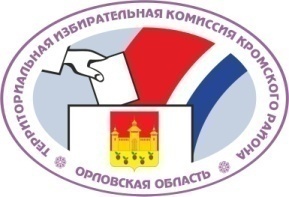                                 ОРЛОВСКАЯ ОБЛАСТЬТЕРРИТОРИАЛЬНАЯ ИЗБИРАТЕЛЬНАЯ КОМИССИЯКРОМСКОГО РАЙОНАРЕШЕНИЕ 6 февраля  2015 года                                                                               № 63/219-11пгт. КромыО конкурсе среди учащихся старших классов общеобразовательных учреждений Кромского района на лучшее сочинение, посвященное теме выборов в современном обществе	В соответствии с планом реализации основных мероприятий по повышению  правовой культуры избирателей  (участников референдума), обучению организаторов выборов и референдумов на территории Кромского района Орловской области в 2015 году,  территориальная избирательная комиссия Кромского районаРЕШИЛА:Провести конкурс среди учащихся старших классов общеобразовательных учреждений Кромского района на лучшее сочинение, посвященное теме выборов в современном обществе с 16 февраля по 17 апреля 2015 года.Утвердить Положение о конкурсе среди учащихся старших классов общеобразовательных учреждений Кромского района Орловской области на лучшее сочинение, посвященное теме выборов в современном обществе.Утвердить состав  конкурсной комиссии по подведению итогов конкурса.Конкурсной комиссии до 17 апреля 2015 года представить территориальной избирательной комиссии Кромского района предложения по итогам конкурса сочинений.Направить настоящее решение в отдел образования Кромского районаКонтроль за исполнением настоящего решения возложить  на заместителя  председателя территориальной избирательной комиссии  Кромского района Шавшину Н.Н.Разместить настоящее решение на сайте администрации Кромского районаПредседатель ТИК						Е.В. ЩекинаСекретарь ТИК							А.И. ЛосевУТВЕРЖДЕНОрешением территориальной избирательной комиссии  Кромского районаот  «6» февраля 2014г. №63/219-11Положение о проведении конкурса среди учащихся старших классов общеобразовательных учреждений Кромского района Орловской области на лучшее сочинение, посвященное теме выборов в современном обществе1.Общие положенияНастоящие положение определяет порядок и условия проведения конкурса сочинений  посвященных теме выборов в современном обществе.    Конкурс среди учащихся старших классов общеобразовательных учреждений Кромского района Орловской области на лучшее сочинение, посвященное  теме выборов в современном обществе, (далее — Конкурс) проводится с целью формирования у молодежи активной гражданской позиции, повышения интереса будущих избирателей к избирательному процессу и их сознательного участия в выборах.  Конкурс проводится с 16 февраля  2015 года по 17 апреля 2015 года территориальной избирательной комиссией Кромского района  при участии отдела  образования Кромского района.  Для подведения итогов Конкурса создается Конкурсная комиссия.  Организационное и методическое обеспечение проведения Конкурса и деятельности Конкурсной комиссии осуществляет территориальная избирательная комиссия Кромского района.2. Условия конкурса2.1. В Конкурсе принимают участие учащиеся 9-11 классов. 2.2. Для участия в Конкурсе учащимся необходимо написать сочинение по предложенной Конкурсной комиссией теме (приложение 1 к Положению). 2.3. Сочинение должно представлять собой самостоятельный творческий и логически завершенный труд по тематике Конкурса, дающий возможности проявить учащемуся аналитические способности, умение аргументировать свою позицию по выбранной теме. 2.4. Сочинение представляется на Конкурс в отпечатанном и сброшюрованном (скрепленном) виде. Объем работы не более 4 страниц на листах формата А4. Текст сочинения представляется также и на электронном носителе. 2.5. На титульном листе работы (приложение 2 к Положению) необходимо указать: а) наименование, почтовый индекс и адрес образовательного учреждения; б) тему сочинения; в) данные об авторе: фамилия, имя, отчество, класс, номер паспорта или свидетельства о рождении; г) фамилия, имя, отчество учителя, оказавшего консультативную и методическую помощь учащемуся в написании сочинения, контактный телефон.2.6. Сочинения, подготовленные и присланные на Конкурс с нарушением требований настоящего Положения, Конкурсной комиссией не рассматриваются. 2.7. Присланные на Конкурс сочинения не возвращаются, рецензии авторам не выдаются. 2.8. Территориальная избирательная комиссия Кромского района  оставляет за собой право использования присланных на Конкурс сочинений для размещения их на сайте  Администрации Кромского района, Избирательной комиссии Орловской области  в сети Интернет, для информационных печатных материалов, организации выставок, связанных с проведением выборов, без дополнительного согласования с автором. 3. Порядок проведения конкурса3.1. Конкурс проводится в два этапа. На первом этапе учащиеся представляют свои сочинения в конкурсную комиссию  соответствующей общеобразовательной организации (комиссия создается директором школы), которая проводит отбор лучших сочинений (не более десяти сочинений) и направляет их в территориальную избирательную комиссию Кромского района в срок не позднее 25 марта 2015 года по адресу: Орловская область, пгт Кромы, пл. Освобождения д.1, т.2-27-97, адрес электронной почты: tikkromy@mail.ru3.2. На втором этапе Конкурсная комиссия территориальной избирательной комиссии Кромского района (далее — Конкурсная комиссия) до 17 апреля 2015 года определяет лучшие сочинения учащихся. 3.3. Критериями оценки сочинения являются: — соответствие содержания и темы сочинения; — отражение при раскрытии темы своей гражданской позиции; — логичность изложения мысли (идеи); — оригинальность; — речевая культура автора и грамотность; — аргументированность изложения авторской точки зрения; — стилистическая яркость; — самостоятельность суждений автора.4. Подведение итогов конкурса 4.1. Представленные сочинения оцениваются членами Конкурсной комиссии. 4.2. Конкурсная комиссия до 17 апреля 2015 года подводит итоги Конкурса и открытым голосованием определяет победителей. Заседание Конкурсной комиссии считается правомочным, если в нем принимает участие простое большинство  ее членов.  При равенстве голосов голос председателя Конкурсной комиссии является решающим. Результаты голосования и решение Конкурсной комиссии заносятся в протокол Конкурсной комиссии, который подписывают председатель и члены Конкурсной комиссии, принимавшие участие в голосовании. Решение Конкурсной комиссии направляется в территориальную избирательную комиссию Кромского района. 4.3. На основании решения Конкурсной комиссии территориальная избирательная комиссия Кромского района  своим решением по итогам Конкурса присуждает первое, второе и третье место. Кроме того, учителям победителей вручаются благодарственные письма. 4.4. Награждение победителей проводится в торжественной обстановке. Приложение 1к положению о проведении конкурса на лучшее сочинение, посвященное теме выборов в современном обществеПредлагаемые темы сочинений: Я — будущий избиратель. Молодежь и выборы. Выборы – ответственность за будущее.Если бы я был депутатом Кромского районного Совета народных депутатов  (или Главой Кромского района). Приложение 2к положению о проведении конкурса на лучшее сочинение, посвященное теме выборов 									       в современном обществеОБРАЗЕЦ ТИТУЛЬНОГО ЛИСТА КОНКУРСНОГО СОЧИНЕНИЯМБОУ КР ОО «Кромская средняя общеобразовательная школа»303200, пгт Кромы, ____________тел. 000-00-00__________________________________________________________________Тема сочинения: «Выборы – ответственность за будущее»Автор: Иванов Иван Иванович, ученик 10 А классаНомер паспорта или свидетельства о рожденииУчитель русского языка и литературы: Петрова Ирина Дмитриевнаконт. тел 000-00-00УТВЕРЖДЕНрешением территориальной избирательной комиссии  Кромского районаот  «6» февраля 2014г. №63/219-11СОСТАВ Комиссии по подведению итогов Конкурса сочинений, посвященных теме выборов в современном обществеПредседательЗаместитель председателячлены комиссии1.Шавшина Надежда Николаевназаместитель председателя территориальной избирательной комиссии Кромского района2.Бельская Ирина Владимировначлен территориальной избирательной комиссии Кромского района3.Лосев Александр Ивановичсекретарь территориальной избирательной комиссии Кромского района4.Агошкова Людмила Васильевнадиректор МБОУ  КР ОО «Кромская средняя общеобразовательная школа»5.Волгина Анна Леонидовнапредседатель УИК №4026.Маричева Валентина Алексеевнапредседатель УИК №4077.Брусенцева Светлана НиколаевнаЗам. председателя  клуба «Избиратель»